#32GERMANIUMGe32	72.630LENZENEFFECT PEDALENLEDsGermaniumoxide heeft een hoge brekingsindex   en  wordt gebruikt in   groothoekcameralenzen  en microscopen. Germanium-transistors worden gebruikt in sommige gitaareffecten-pedalen om vervormings-,  fuzz- of overdrive-effecten   te geven  .Germanium wordt  gebruikt in LED's  met een hoge helderheid, gebruikt in sommige koplampen van  auto's en om LCD-schermen te  verlichten .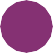 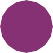 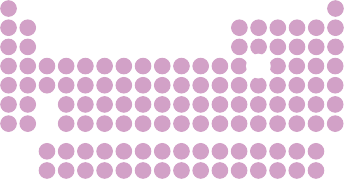 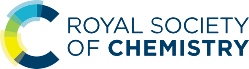 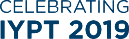 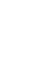 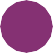 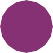 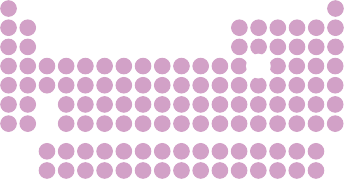 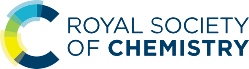 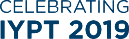 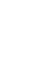 Ci	© 2019 Andy Brunning/Royal Society of Chemistry#IYPT2019